What is the KEY CONCEPT for section 3-2? __________________________________________________________________________________________________________Main Idea: Cells have an _________________________________ structure.______1.	Which of the following is not a function of the cell membrane?a.	It supports and shapes the cell.	c.	It positions organelles.b.	It assists in cell division.		d.	It provides energy to the cell.MAIN IDEA: Several ____________ are involved in making and processing ____________. MATCHING: Match each organelle with its function.     a. centriole 	    b.endoplasmic reticulum           b.  Golgi apparatus           d. lysosome     e. mitochondrion  f. nucleus          g. ribosomes                    h. vacuole       i. vesicles______2.  Link amino acids together to form proteins______3.  Carry certain molecules from place to place in a cell______4.  Processes, sorts, and delivers proteins______5.  Stores most of the genetic information of a cell______6.  Helps in the production of proteins and lipids______7. Stores materials needed by the cell; may help provide support to plant cells______8.  Contains enzymes that break down damaged and worn-out cell parts; defends a cell    from invaders_____9.  Supplies energy to the cell by converting molecules from food into usable energy_____10.  Organizes microtubules to form cilia and flagella for cell motion or the movement of fluids past a cell. 	MAIN IDEA: Other organelles have various _____________________________. MAIN IDEA: Plant cells have ______________________ and ____________________.Circle the word or phrase that best completes the statement.	11.	The cell walls in a plant are strong and rigid / flexible and adhere to each other, which helps to support the entire plant.	12.	A cell wall and a cell membrane are different. All cells are surrounded by a cell wall / cell membrane that is rigid / flexible and interacts with the environment. Only certain cells have a cell wall / cell membrane, which is rigid / flexible and provides shape and support to cells.	13.	Chloroplasts enable plants to convert soil nutrients / solar energy into energy-rich molecules that cells can use.	14.  The endoplasmic reticulum is a maze of folded membranes where _______________ 			and ______________________ are produced15. The mitochondrion converts food into ________ that is usable by a cell.16.  Label the following cell diagrams. Also, indicate which one is a plant cell and which one is an animal cell.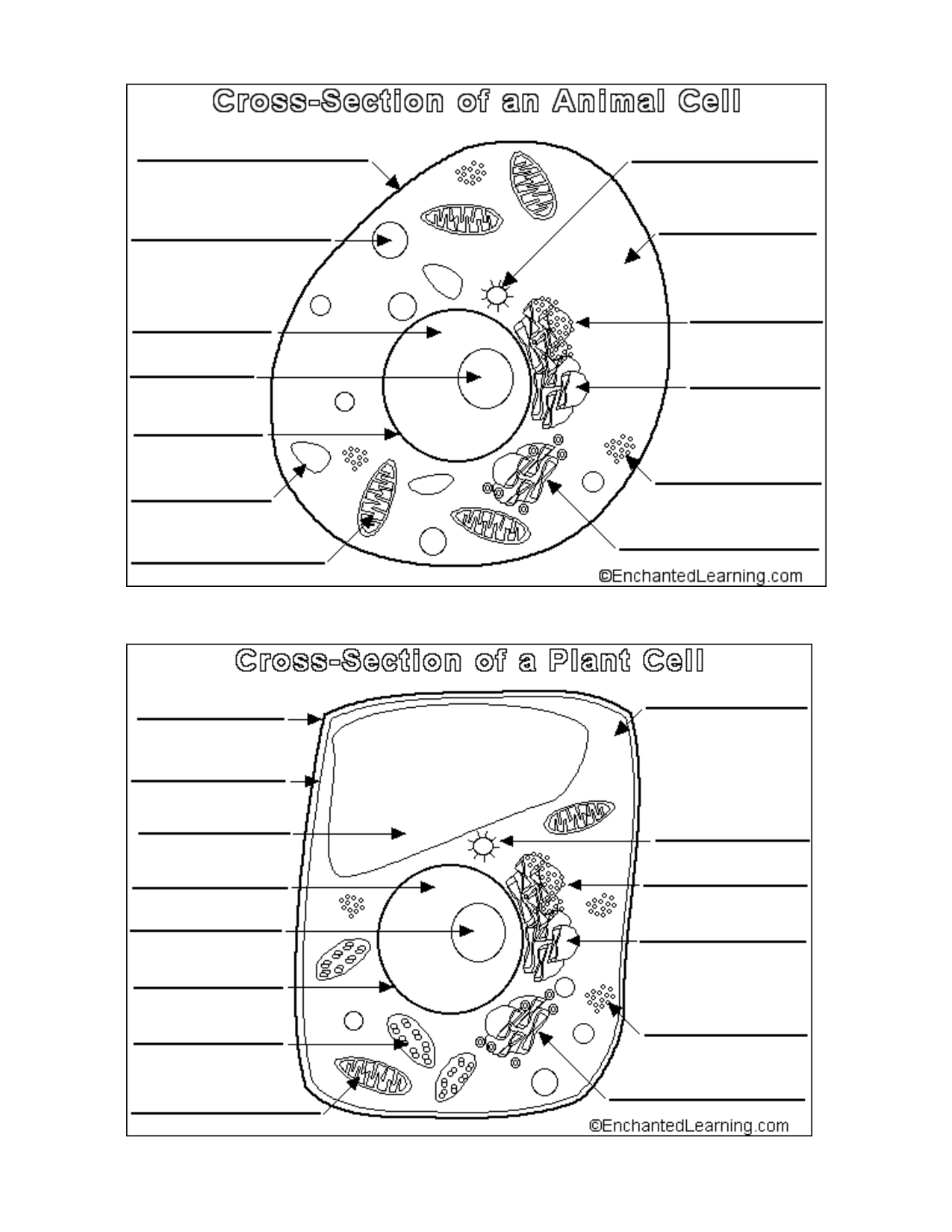 17.  What similarities (compare) do mitochondria and chloroplast share?  Why is this important?____________________________________________________________________________________________________________________________________________________18. Go to your online student edition of the text and go to “interactive review” and then on “self-checks”.  Take the 3-1 Self-Check Quiz and record your score below. Write out the most difficult question AND answer next to your score. 